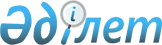 О внесении изменений и дополнений в постановление Правительства Республики Казахстан от 26 февраля 2003 года N 205Постановление Правительства Республики Казахстан от 26 августа 2003 года N 863

      Правительство Республики Казахстан постановляет:




      1. Внести в 
 постановление 
 Правительства Республики Казахстан от 26 февраля 2003 года N 205 "О некоторых вопросах государственных закупок зерна урожая 2003 года и утверждении Правил государственных закупок услуг по хранению государственных ресурсов зерна, Правил государственных закупок услуг по перемещению государственных ресурсов зерна" (САПП Республики Казахстан, 2003 г., N 9, ст. 103) следующие изменения и дополнения:



      в пункте 1:



      слова "до 500000 (пятьсот тысяч) тонн" заменить словами "до 405722 (четыреста пять тысяч семьсот двадцать две) тонн";



      абзацы второй, третий подпункта 1) изложить в следующей редакции:



      "в объеме до 215500 (двести пятнадцать тысяч пятьсот) тонн зерна продовольственной мягкой пшеницы на сумму 2851065000 (два миллиарда восемьсот пятьдесят один миллион шестьдесят пять тысяч) тенге по цене не менее 13230 (тринадцать тысяч двести тридцать) тенге за одну тонну зачтенного физического веса, включая налог на добавленную стоимость, и без учета налога на добавленную стоимость для плательщиков единого земельного налога, не являющихся плательщиками налога на добавленную стоимость, на условиях франко-элеватор; при этом на сумму 2267060000 (два миллиарда двести шестьдесят семь миллионов шестьдесят тысяч) тенге из расчета 10520 (десять тысяч пятьсот двадцать) тенге за одну тонну зачтенного физического веса в срок до 25 июля 2003 года с последующей доплатой по факту поставки зерна из расчета 2710 тенге за одну тонну зачтенного физического веса на сумму 584005000 (пятьсот восемьдесят четыре миллиона пять тысяч) тенге;



      в объеме до 30000 (тридцать тысяч) тонн зерна продовольственной твердой пшеницы на сумму 507150000 (пятьсот семь миллионов сто пятьдесят тысяч) тенге по цене не менее 16905(шестнадцать тысяч девятьсот пять) тенге за одну тонну зачтенного физического веса, включая налог на добавленную стоимость, и без учета налога на добавленную стоимость для плательщиков единого земельного налога, не являющихся плательщиками налога на добавленную стоимость, на условиях франко-элеватор; при этом на сумму 483000000 (четыреста восемьдесят три миллиона) тенге из расчета 16100 (шестнадцать тысяч сто) тенге за одну тонну зачтенного физического веса в срок до 25 июля 2003 года с последующей доплатой по факту поставки зерна из расчета 805 тенге за одну тонну зачтенного физического веса на сумму 24150000 (двадцать четыре миллиона сто пятьдесят тысяч) тенге";



      в подпункте 2):



      в абзаце втором слова "до 252500 (двести пятьдесят две тысячи пятьсот) тонн зерна продовольственной мягкой пшеницы на сумму 2656300000 (два миллиарда шестьсот пятьдесят шесть миллионов триста тысяч) тенге по цене не менее 10520 (десять тысяч пятьсот двадцать) тенге" заменить словами "до 159222 (сто пятьдесят девять тысяч двести двадцать две) тонн зерна продовольственной мягкой пшеницы на сумму 2106505000 (два миллиарда сто шесть миллионов пятьсот пять тысяч) тенге по цене не менее 13230 (тринадцать тысяч двести тридцать)";



      в абзаце третьем слова "до 2000 (две тысячи) тонн семян сои на сумму 93640000 (девяносто три миллиона шестьсот сорок тысяч) тенге по цене не менее 46820 (сорок шесть тысяч восемьсот двадцать)" заменить словами "до 1000 (одна тысяча) тонн семян сои на сумму 35280000 (тридцать пять миллионов двести восемьдесят тысяч) тенге по цене не менее 35280 (тридцать пять тысяч двести восемьдесят)";



      дополнить абзацем следующего содержания:



      "В случае непоставки или недопоставки зерна по договорам на закуп зерна посредством весенне-летнего финансирования денежные средства, неиспользованные для доплаты, а также поступившие в порядке погашения задолженности за непоставленное зерно, используются для прямого закупа зерна.";



      в Правилах государственных закупок зерна урожая 2003 года в государственные ресурсы зерна, утвержденных указанным постановлением:



      в подпункте 1) пункта 9 цифры "760", "24,0", "12,5" и "1,0" заменить соответственно цифрами "730", "23,0", "12,0" и "2,0";



      дополнить пунктом 16 следующего содержания:



      "16. Для осуществления доплаты агент заключает с продавцами дополнительные соглашения по форме, утвержденной агентом.".




      2. Настоящее постановление вступает в силу со дня опубликования.


      Премьер-Министр




      Республики Казахстан


					© 2012. РГП на ПХВ «Институт законодательства и правовой информации Республики Казахстан» Министерства юстиции Республики Казахстан
				